 COMMITTEE MEETING AGENDA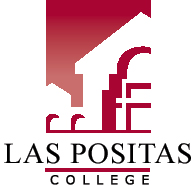 September 25, 2019| 2:30-4:30pm | Room 2411AAgendaCall to OrderReview and Approval of AgendaReview and Approval of Minutes (April 24, 2019) Action ItemsRecommend SEA approve funds for Professional Development opportunity – AB 705 Regional Convenings (IEPI/CCCCO)Old BusinessBaSk Budget and BaSk Account numbersNew Business Review Enrollment Data for AB 705 ClassesEquity-themed FLEX day in Spring 2020Updates SEA Committee Report Thursday 9/19/19Adjournment Next Regular Meeting: 